Petit Gorille Atelier n°3 : Les actions de Petit Gorille. Consigne : Choisis l’étiquette qui correspond à ce que fait Petit Gorille dans l’histoire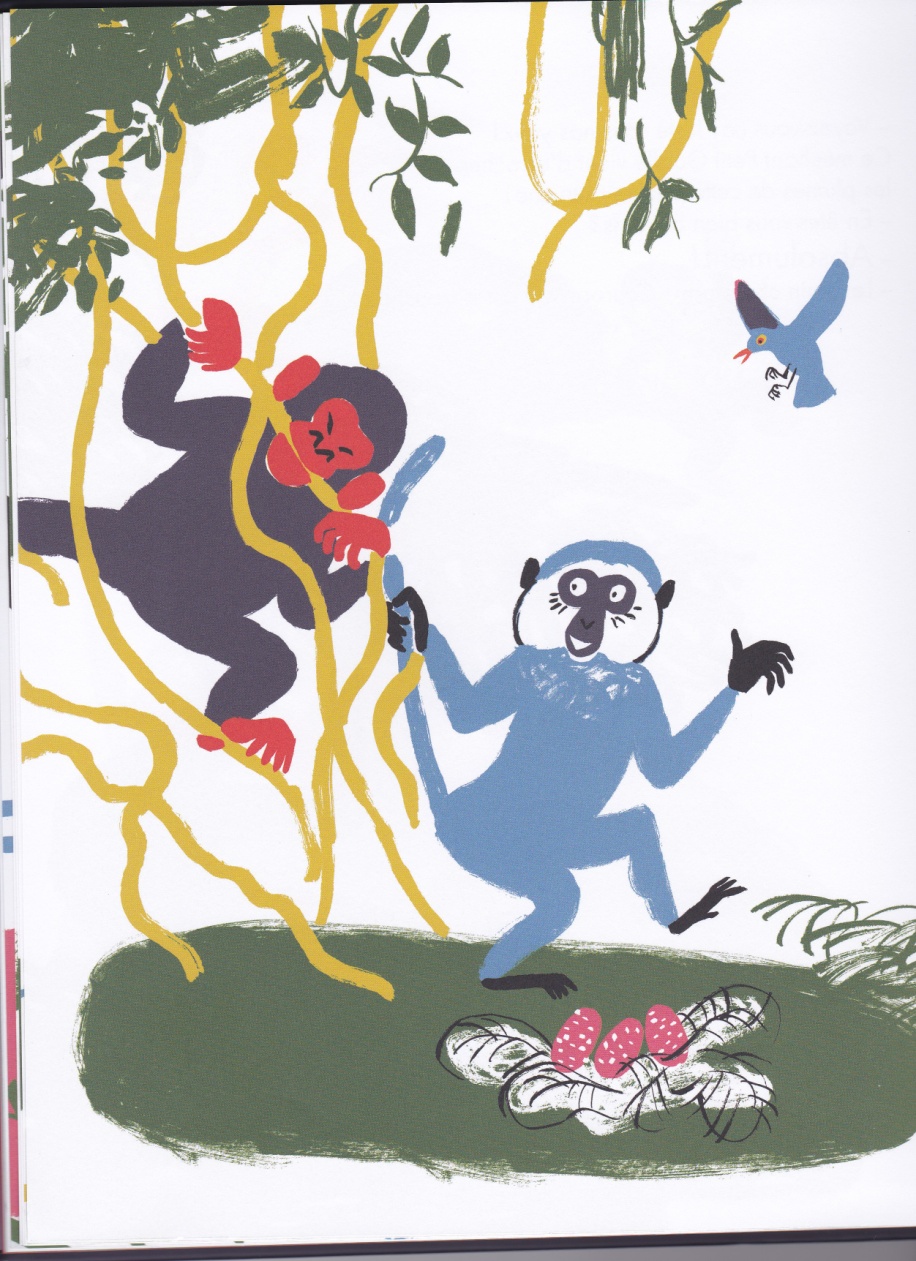 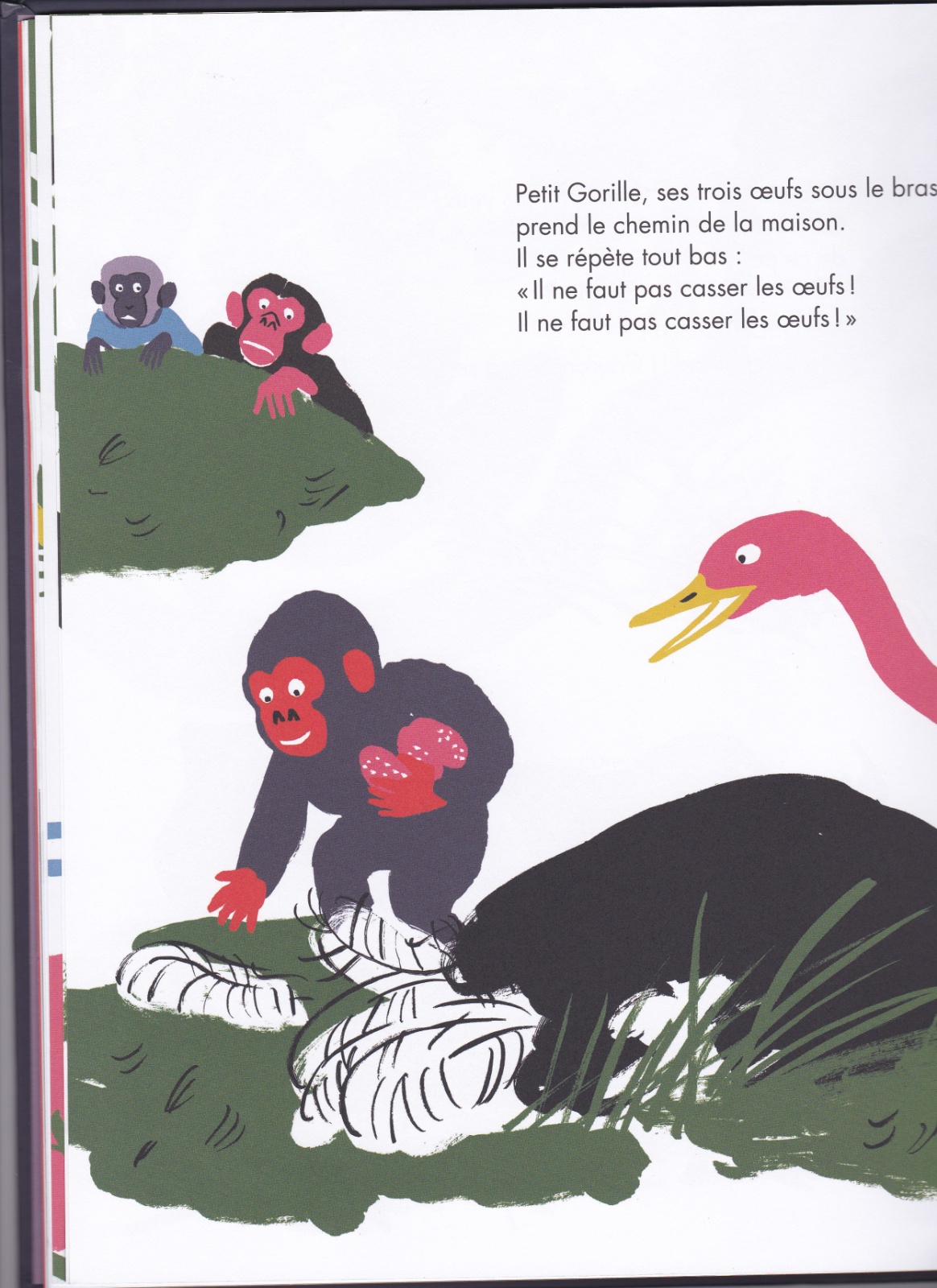 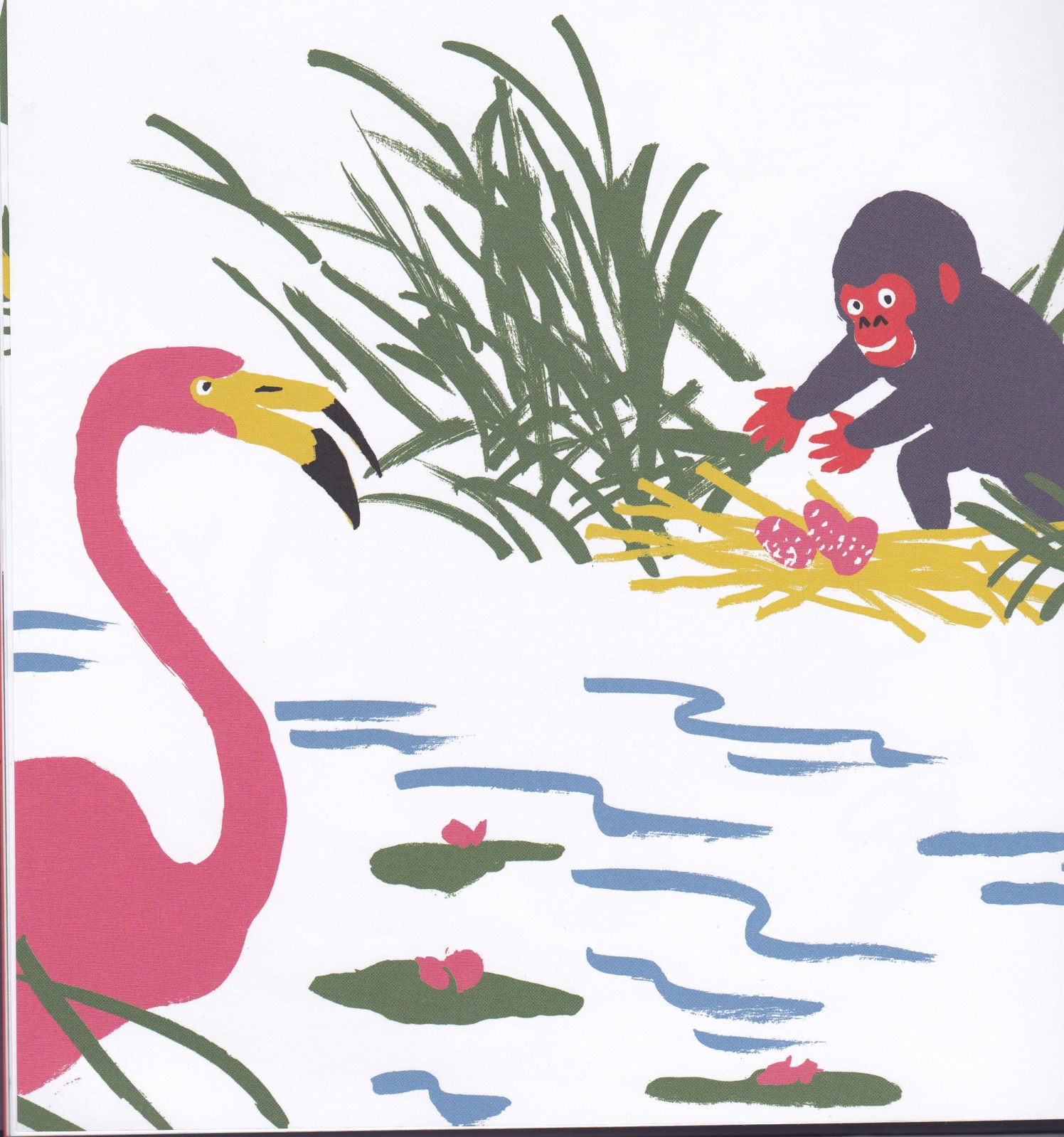 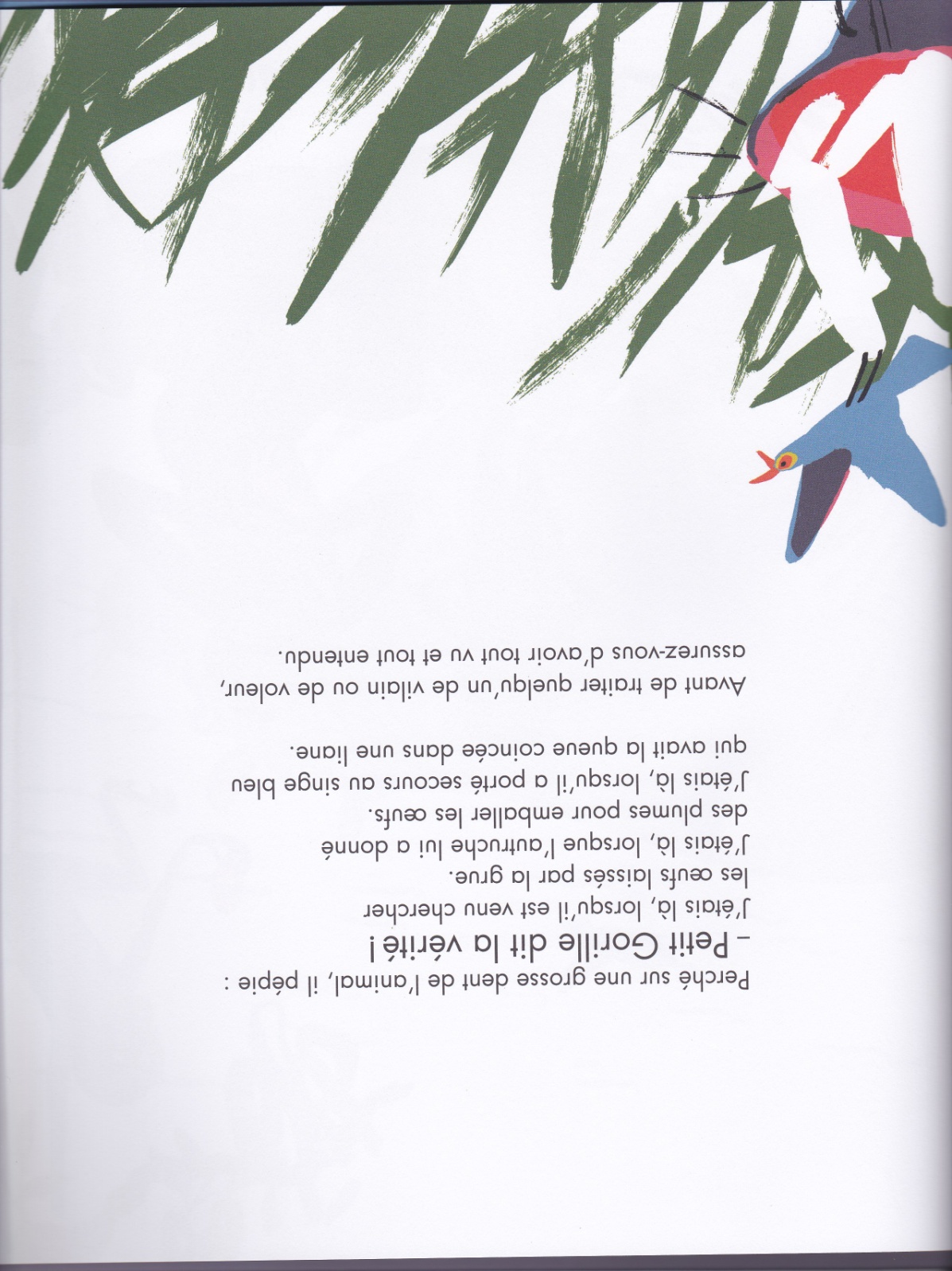 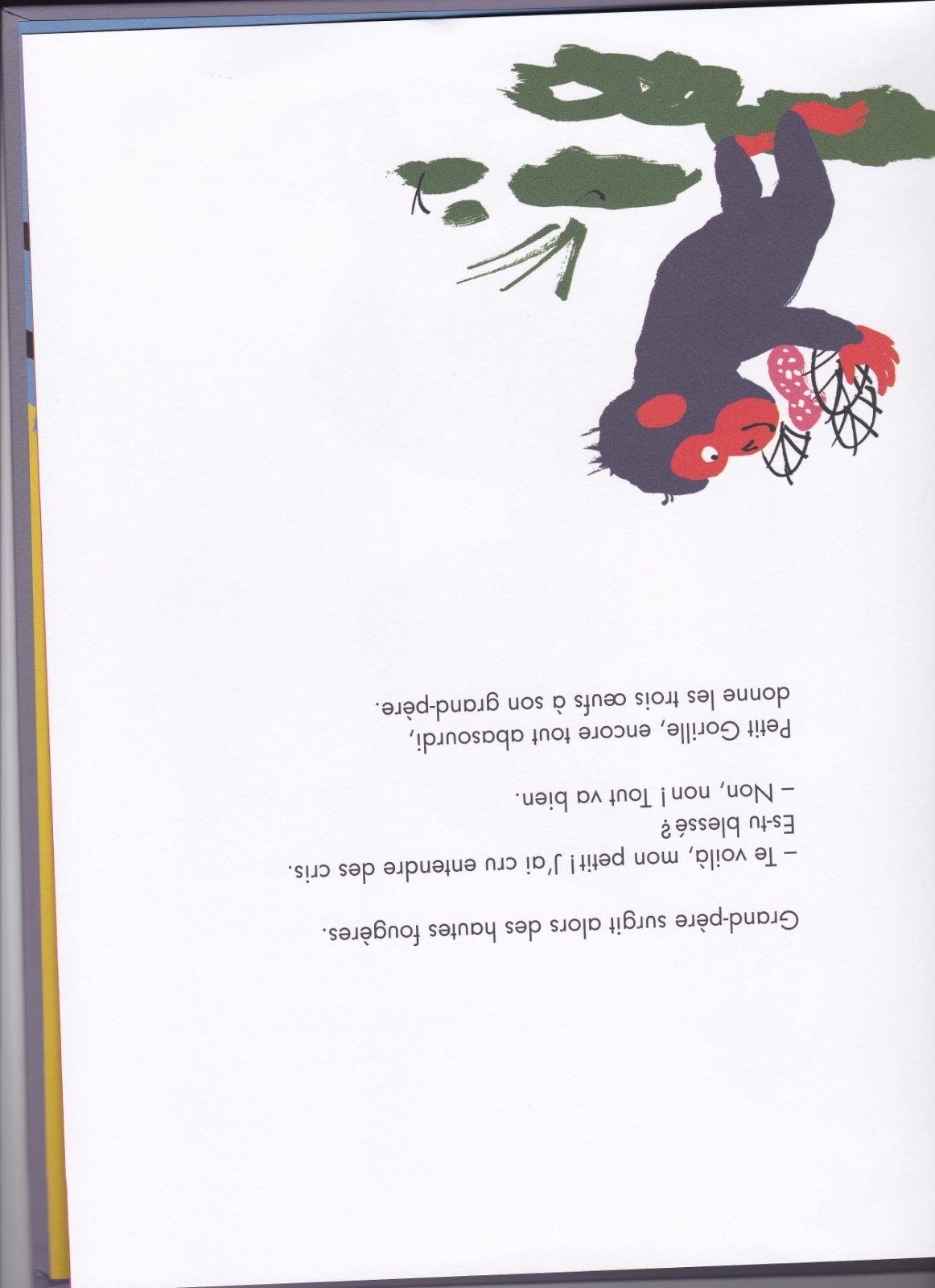 Correction :